TAVOITTELEN SUJUVUUTTAKeino: Luen tekstipätkän 3 kertaaValitsen itselleni sopivan kirjanLuen tekstipätkän (10-20) riviä kolme kertaaLuen tekstin tarkastiPysähdyn pisteisiin.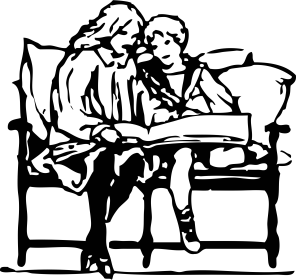 TAVOITTELEN SUJUVUUTTAKeino: Luen tekstipätkän 3 kertaaValitsen itselleni sopivan kirjanLuen tekstipätkän (10-20) riviä kolme kertaaLuen tekstin tarkastiLuen eläytyen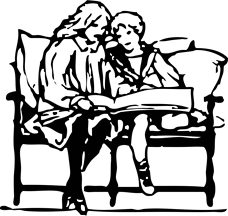 TAVOITTELEN SUJUVUUTTAKeino: Luen tekstipätkän 3 kertaaValitsen itselleni sopivan kirjanLuen tekstipätkän (10-20) riviä kolme kertaaLuen tekstin tarkastiPysähdyn pisteisiin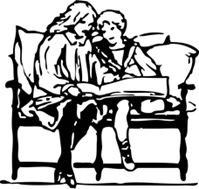 pvmKuittauspvmKuittauspvmKuittaus